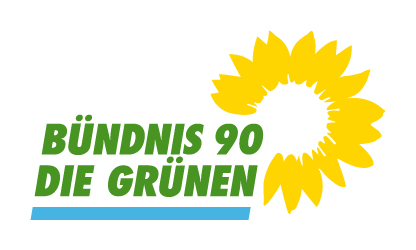 Gemeinderatsfraktion Bad Urach (LK Reutlingen)Bündnis 90/ Die Grünen4 Mandate (14,8 %); davon 2 FrauenGRÜNE BAD URACH/DETTINGEN/HÜLBEN/GRABENSTETTEN: Ortsverband Bad Urach (gruene-badurach.de)